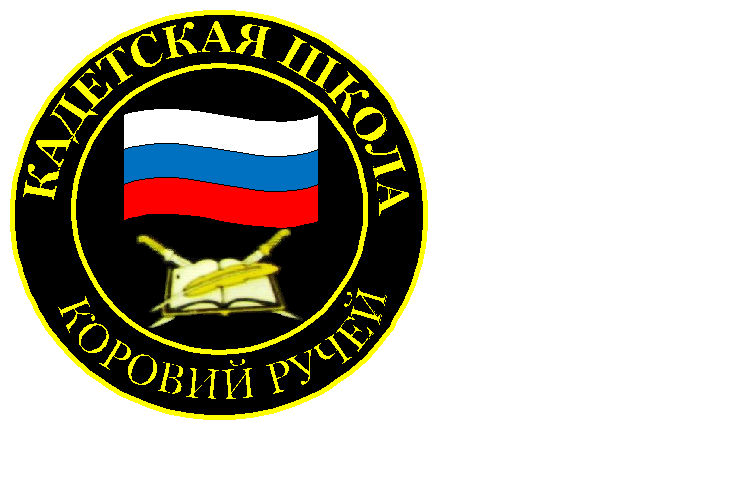 №  8 (72),  декабрь 2014Вестник кадетских классовУчредители: командно-руководящий состав  и совет командировМБОУ «Кадетская СОШ» с.Коровий РучейУсть –Цилемского района Республики Коми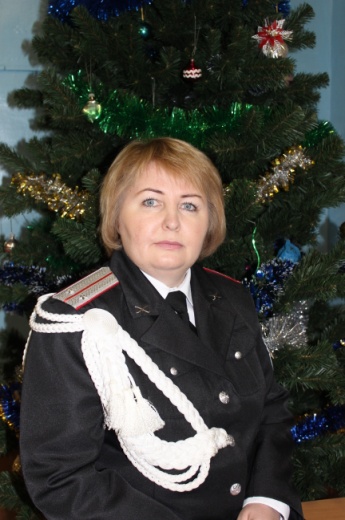 Дорогие друзья! От всей души поздравляю всех с наступающим Новым 2015 годом и Рождеством!!!Пусть наступающий год  придёт в каждый дом   с миром и пониманием,  счастьем и радостью, добром и любовью, подарит здоровье и благополучие, поможет реализовать заветные желания, которым обязательно суждено сбыться!Малая Нобелевская премия 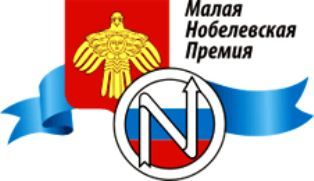 Пятый год на региональном государственном уровне реализуется проект «Малая Нобелевская премия». Премия учреждена нефтяной компанией «Нобель Ойл» в декабре 1993 г. в г. Усинске, а с 2004 г. вручается и в г. Инта. В 2010 г. при поддержке Правительства республики Коми и лично Главы, премия приобрела Республиканский статус и получила название «Малая Нобелевская премия Республики Коми». 17 декабря в Сыктывкаре наградили лауреатов Малой Нобелевской премии Республики Коми – 2014.  «Приятно видеть, что с каждым годом количество участников Малой Нобелевской премии растет, а это значит, что все больше наших самых талантливых школьников могут проявить себя и заявить о себе не только на уровне муниципалитета, но и на уровне республики. И это здорово, потому что именно вам - самым талантливым, самым творческим, самым спортивным молодым людям строить новую республику, строить новую Россию – это, наверное, самый главный положительный итог», - заявил Глава Республики Коми Вячеслав Гайзер в ходе торжественной церемонии.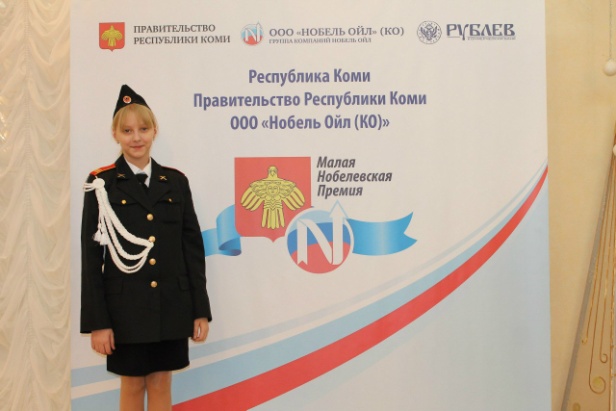 Лауреатом «Малой Нобелевской премии Республики Коми 2014» за творческие достижения    стала Дуркина Татьяна, обучающаяся 6 (кадетского) класса нашей школы!!!  Педагогом-наставником Татьяны в творчестве является её мама – Дуркина Лариса Фаритовна. Поздравляем их с заслуженной победой!Ежегодное чествование стипендиатов Главы МР «Усть-Цилемский»  22 декабря в спортивном зале МБУ ДОДМ «Центр физкультуры, спорта и туризма» состоялось замечательное мероприятие, которое стало доброй традицией и случается ежегодно в канун Нового года – торжественное вручение одаренным детям  единовременной стипендии Главы муниципального района «Усть-Цилемский» за успехи в учёбе, в спорте и в эстетическом развитии. Этот год не стал исключением.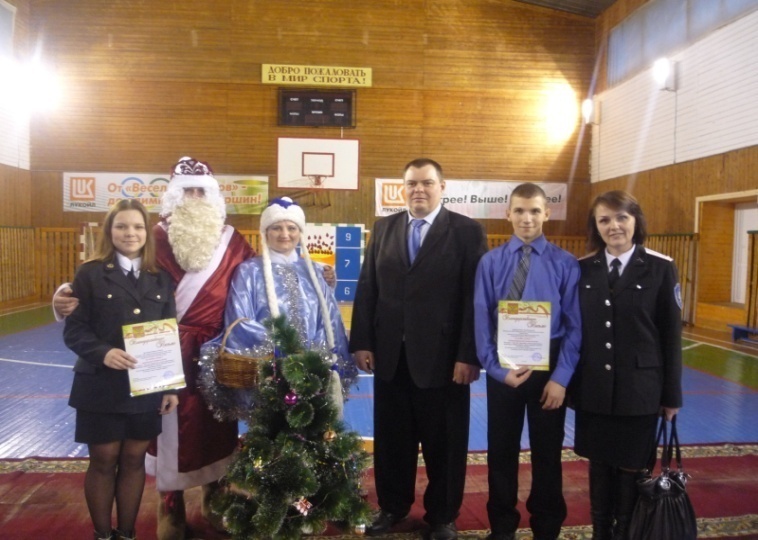  Благодарностями и премией Главы муниципального района «Усть-Цилемский» за успехи в учёбе, за успехи в спорте и за успехи в эстетическом развитии были награждены ученик 11 класса Сидоров Роман, ученик 10 класса Чупров Никита и ученица 8 класса Кислякова Ирина.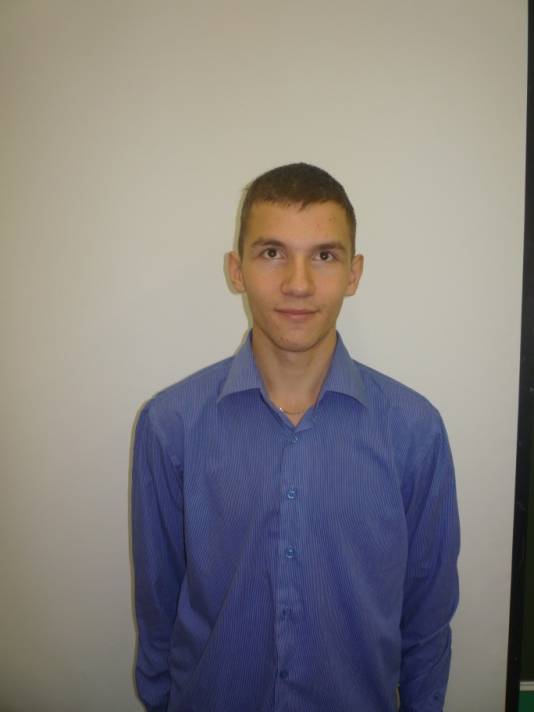 Сидоров Роман на протяжении всех лет обучения в школе является лучшим учеником, занимает призовые места в школьных и районных предметных олимпиадах. Роман уже второй раз становится обладателем единовременной стипендии за успехи в учебе.Чупров Никита активно занимается спортом и регулярно участвует во всех спортивных соревнованиях, занимает призовые места, выступает в составе команды района на республиканских соревнованиях по лыжным гонкам, имеет первый спортивный разряд. 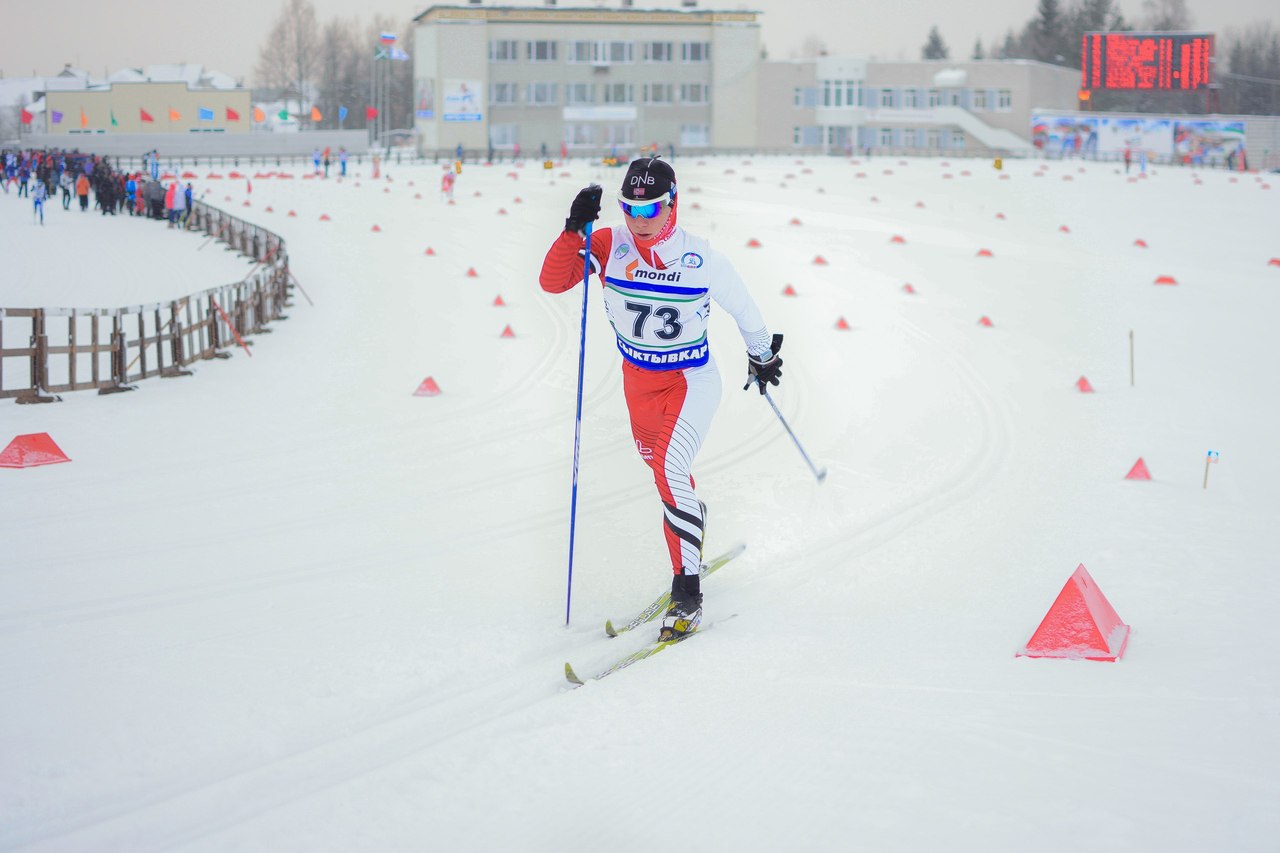 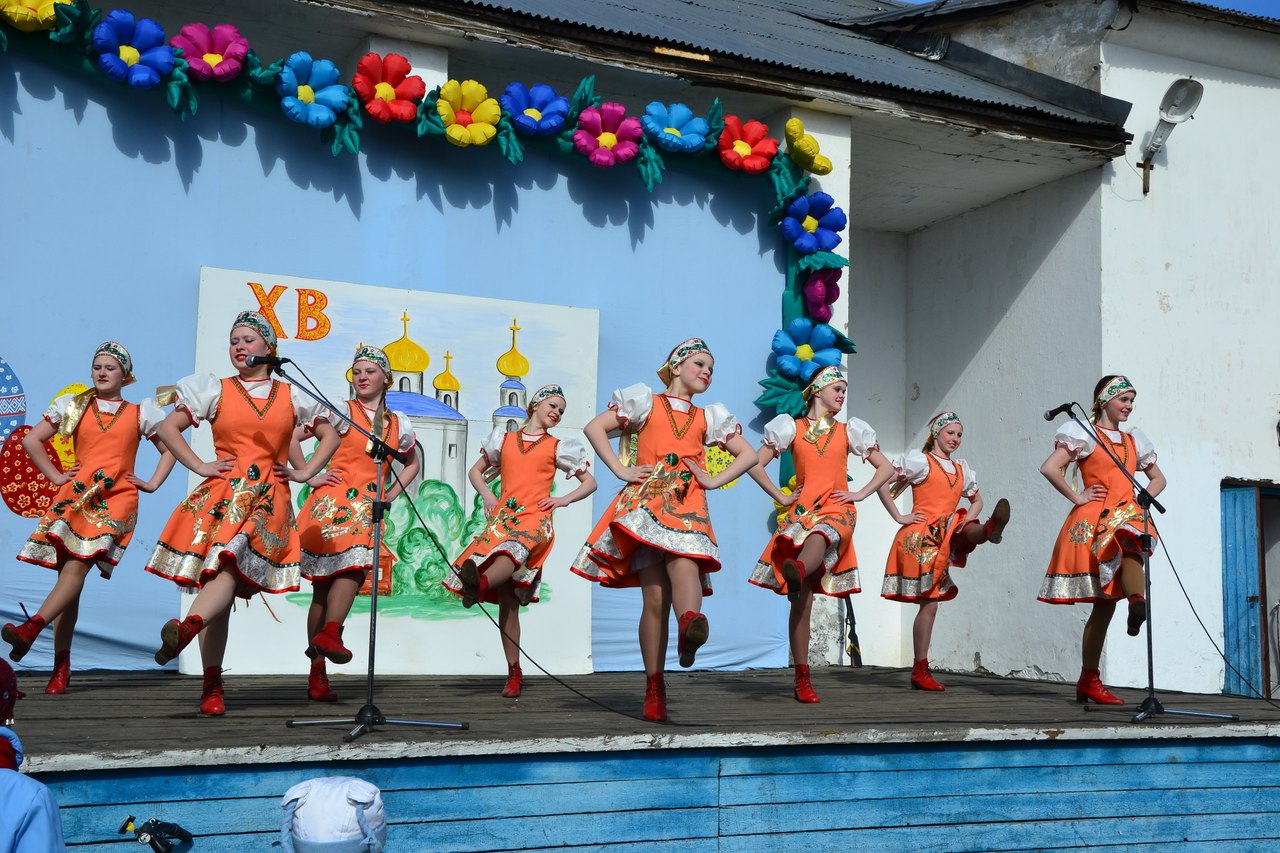 А Кислякова Ирина, кроме того, что учится на «отлично» еще и обладает множеством талантов, она великолепно поет и танцует, участвует и побеждает в районных творческих конкурсах и фестивалях.   Пожелаем ребятам новых побед, неиссякаемой энергии, целеустремлённости и оптимизма!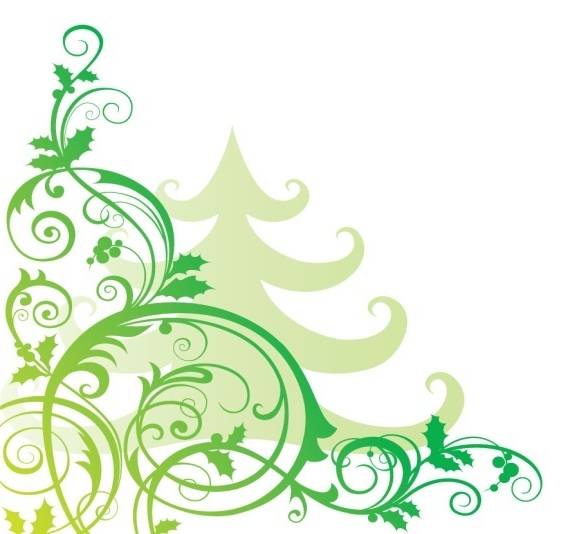 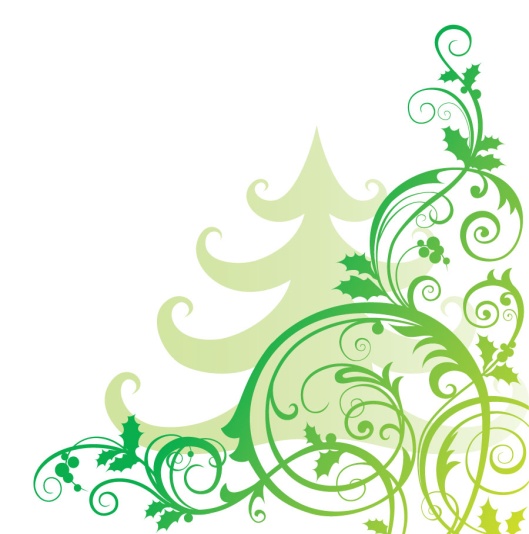 От всей души поздравляем Всех с наступающим Новым годом!Пусть в Новом году Вам отлично живется,Порадуйтесь чувствам и добрым словам!Пусть все, что хотите – всегда удается,Удача и счастье сопутствуют Вам!Тираж: 50 экземпляров.                                                                                169488, Республика Коми,                                                             Усть – Цилемский район,                                                                с. Коровий Ручей, ул. Школьная, 1         тел/факс (82141)99-5-31                                                      Редактор:  О.И.Чуркина – зам. директора по ВР.   Подборка материала: зам. директора по ВР с кадетскими классами  А.Г.Тиранов